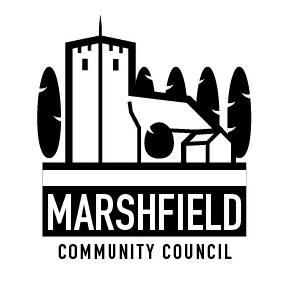                                 Serving the Communities of Castleton and Marshfield            Chairperson: Mr Mathew Taylor      Clerk: Mr G C Thomas  4 Kenilworth Road Newport South Wales NP19 8JQ                         Tel: 01633 664285	                        e-mail:marshfieldcommunitycouncil@gmail.comDear CouncillorA special meeting of Marshfield Community Council will be held at the Village Hall, Wellfield Road, Marshfield on THURSDAY  27th July 2017 commencing at 7:00 p.m.Yours sincerelyG C ThomasClerkAGENDANo.ItemTime (mins)1Apologies.22Declaration of interests.13To receive a recommendation from the Finance & General Purposes Committee and decide on a request for a donation from Keep Us Rural Ltd.15The next meeting will be the Monthly Council meeting on Tuesday 12th September 2017The next meeting will be the Monthly Council meeting on Tuesday 12th September 2017The next meeting will be the Monthly Council meeting on Tuesday 12th September 2017